Результати  діагностичного дослідження учнів(стан справ у школі)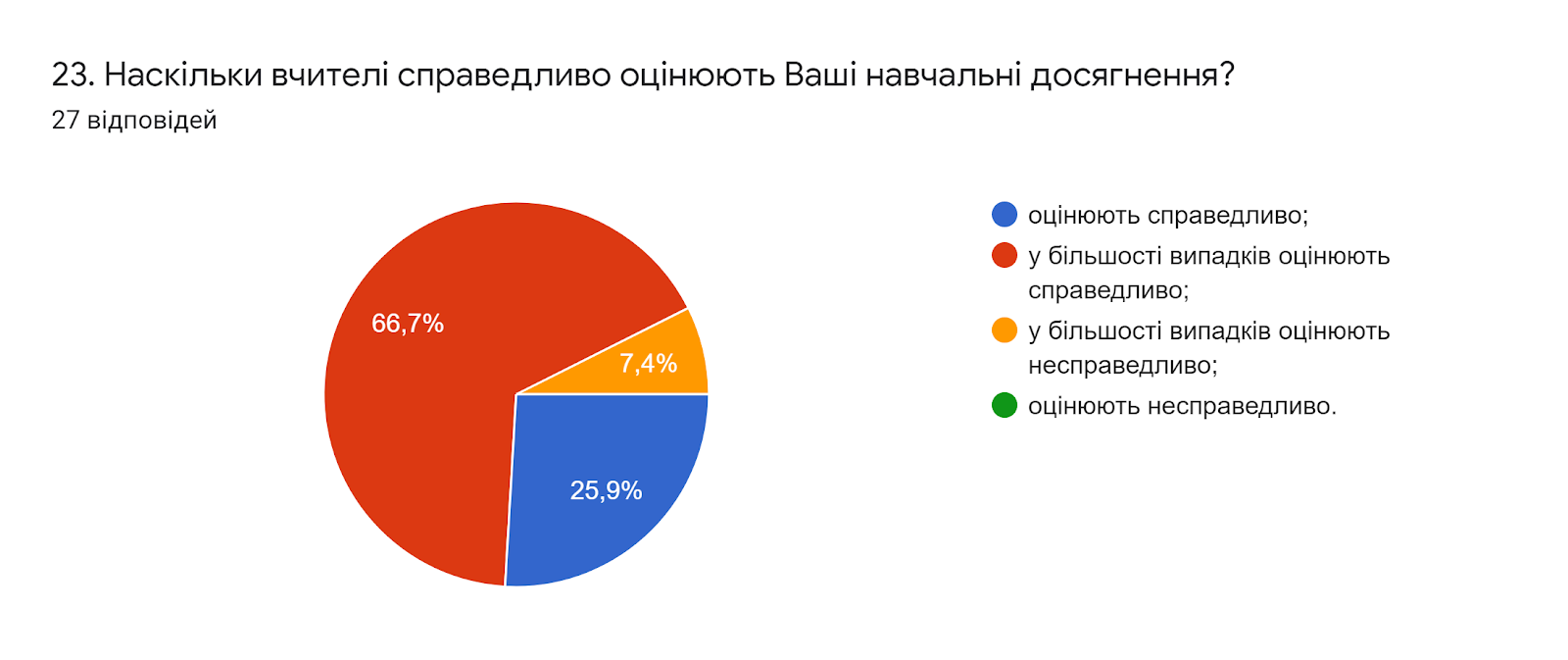 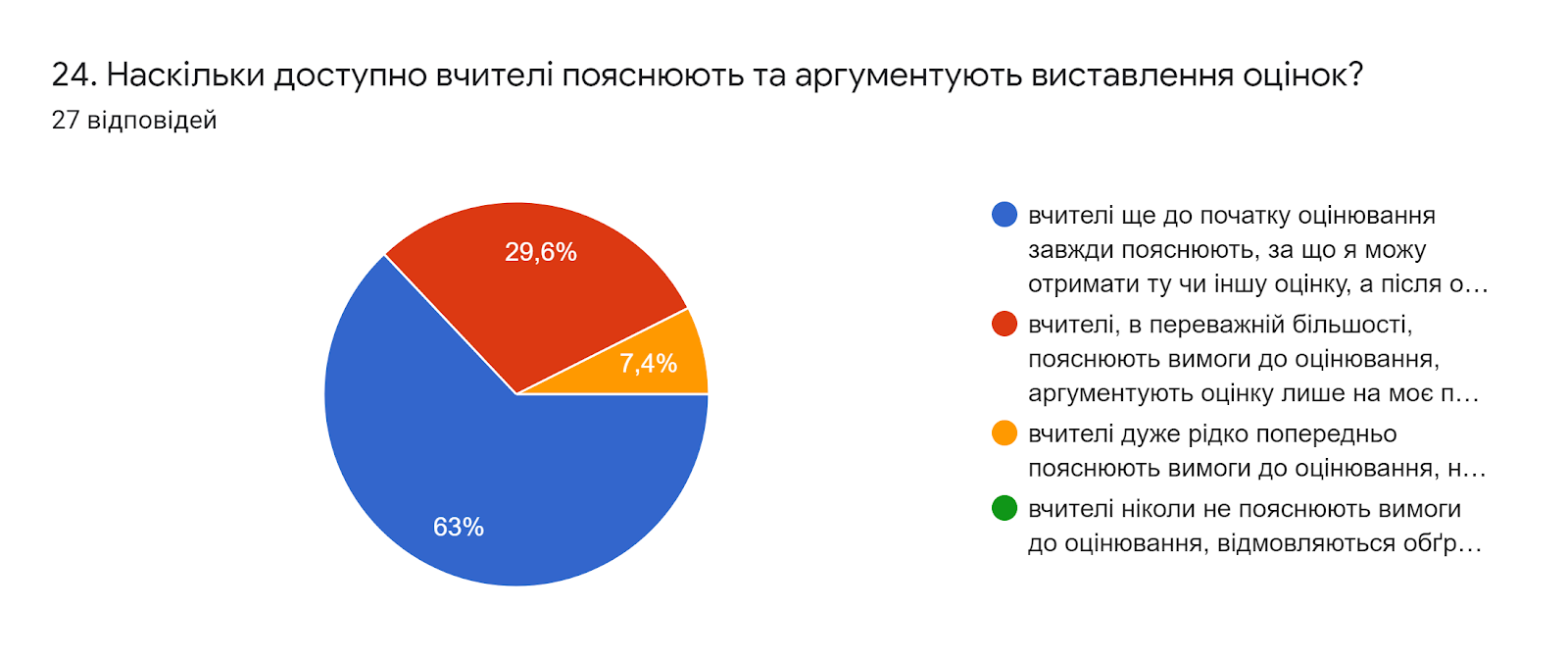 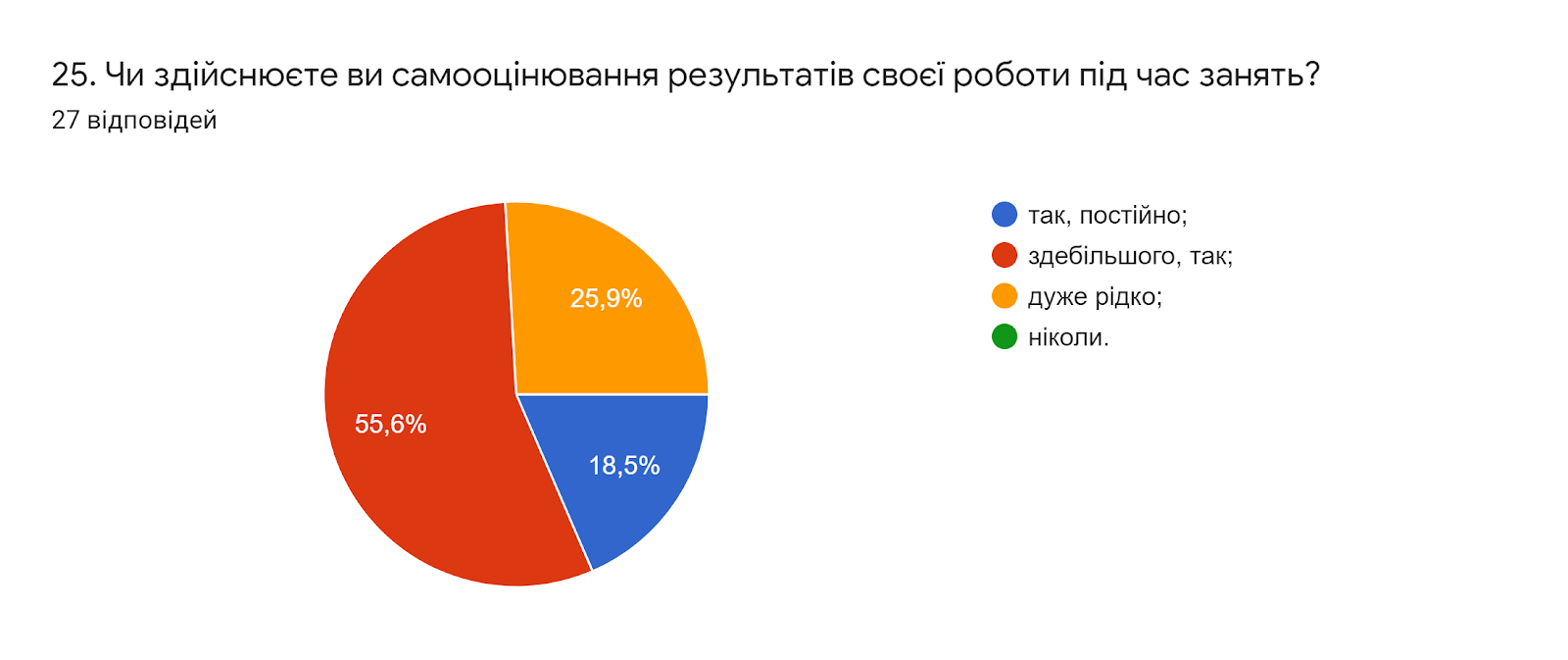 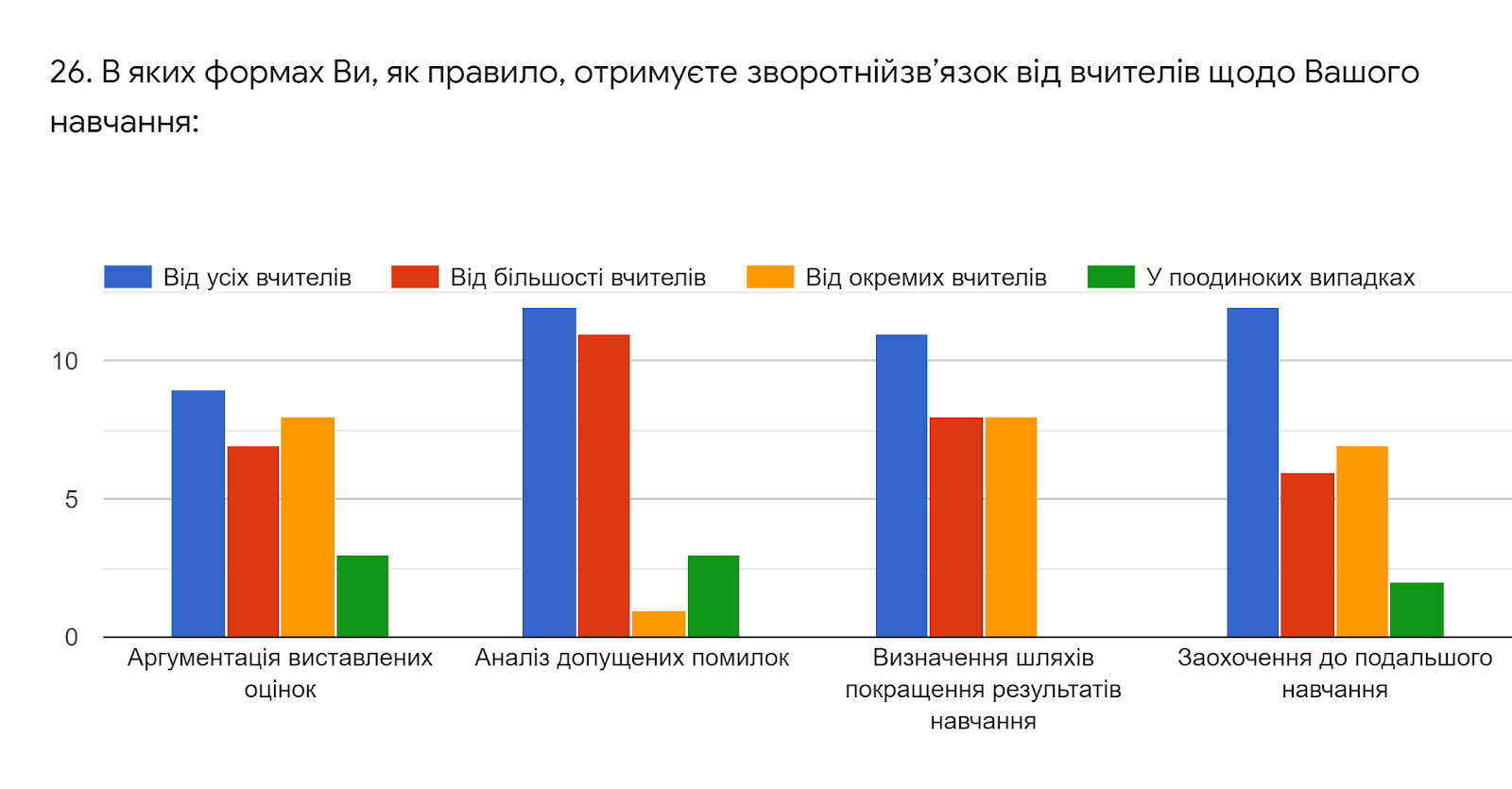 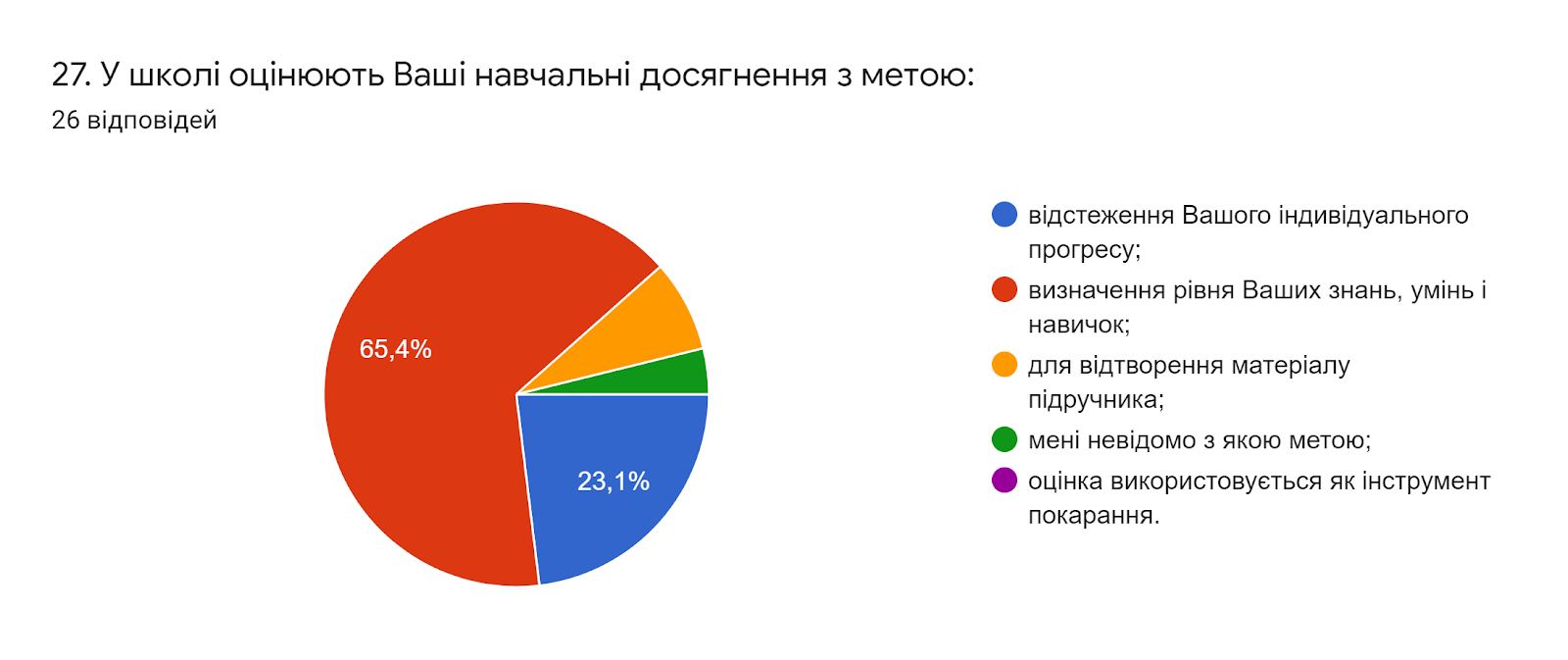 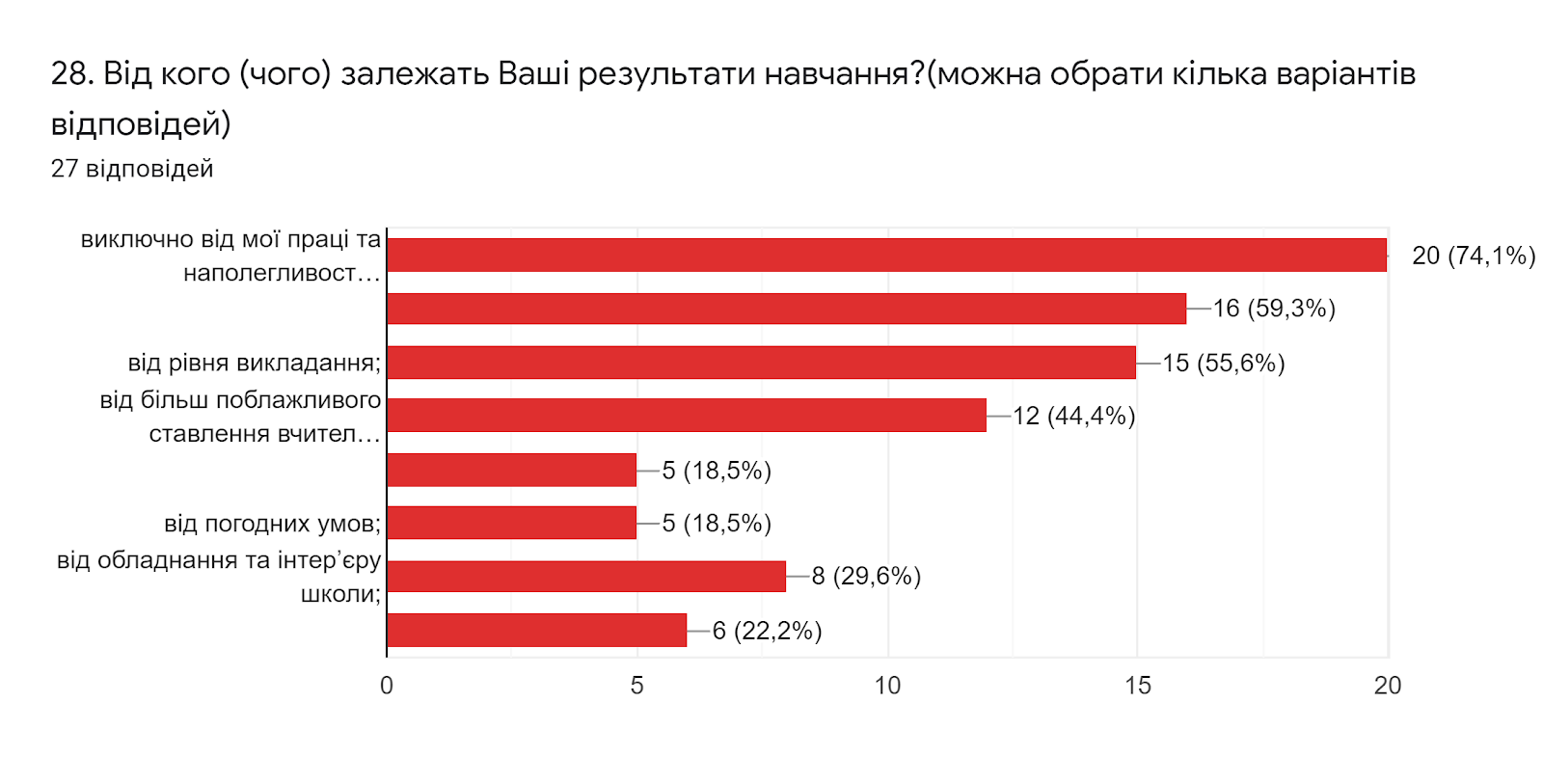 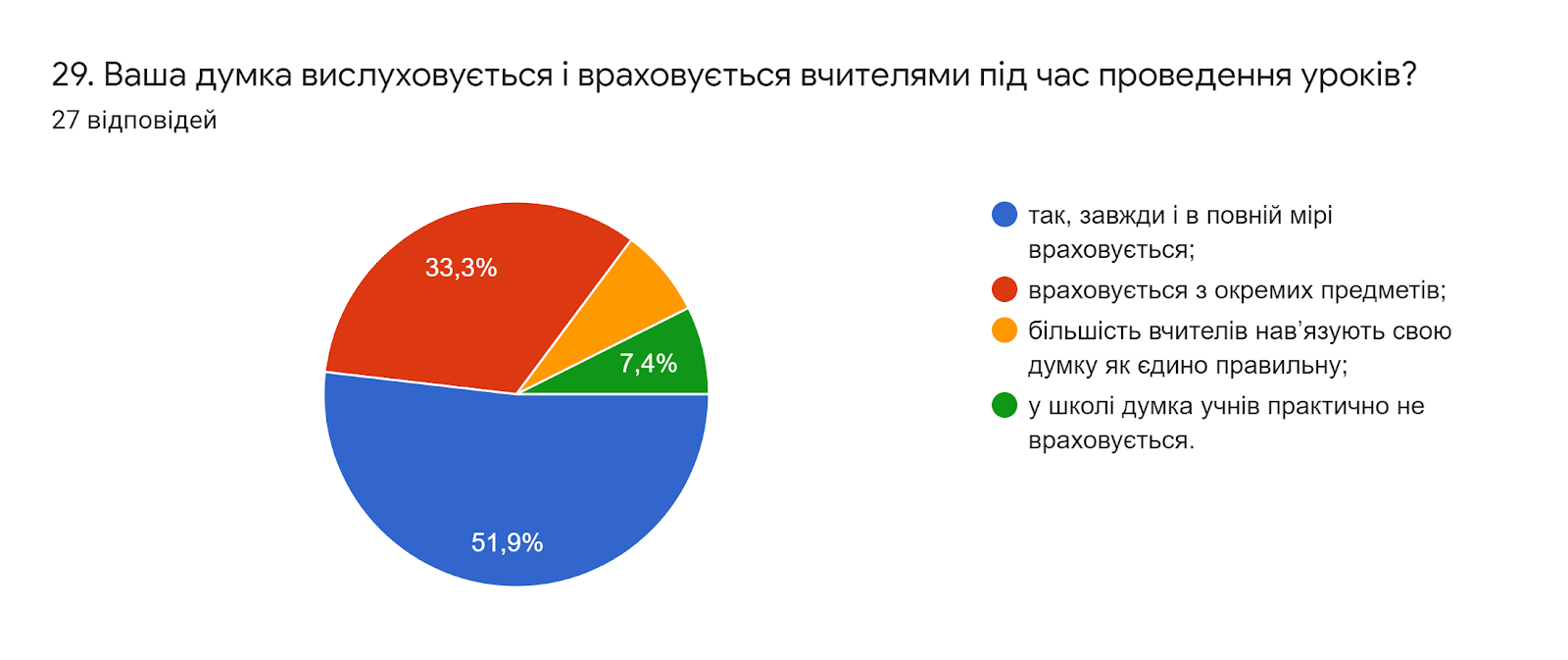 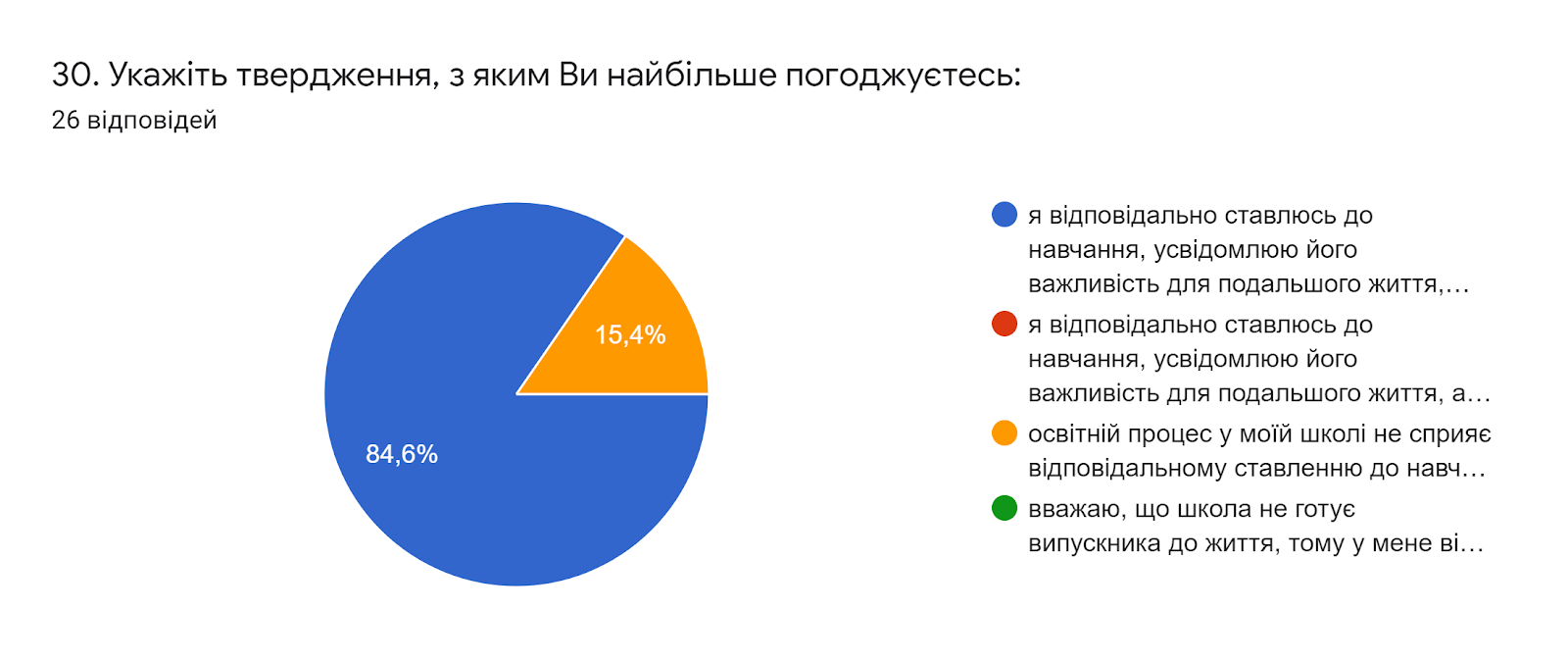 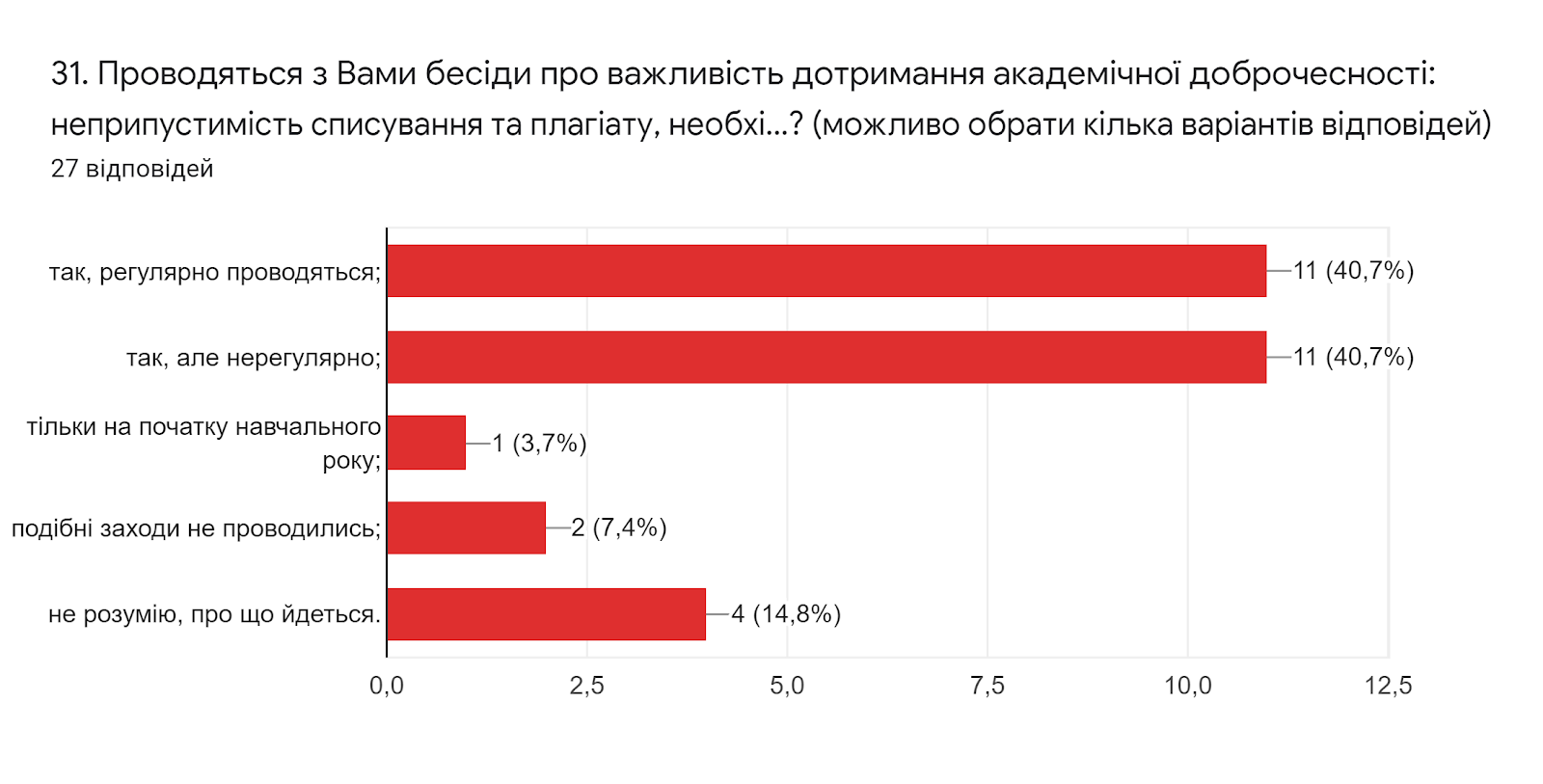 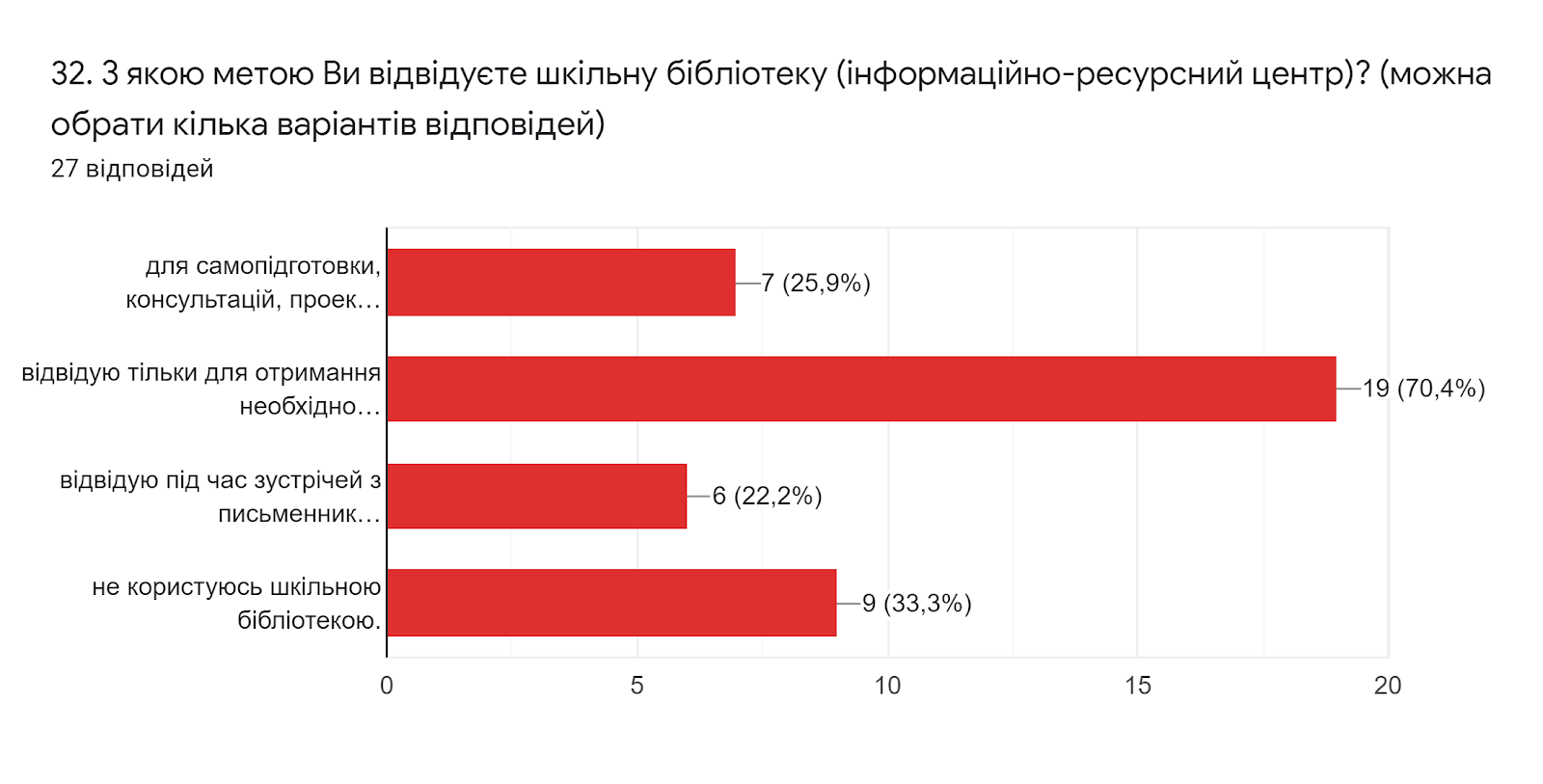 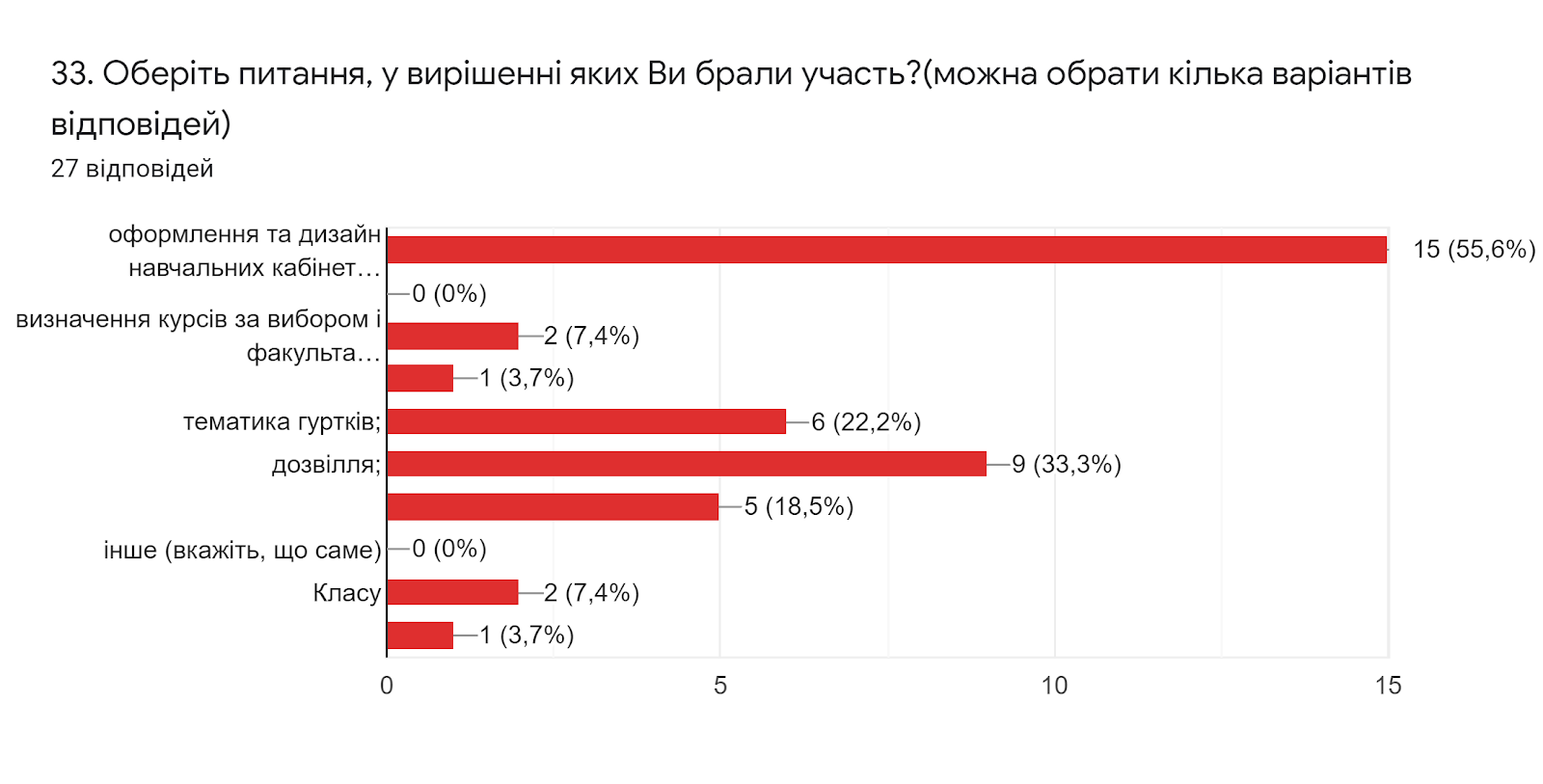 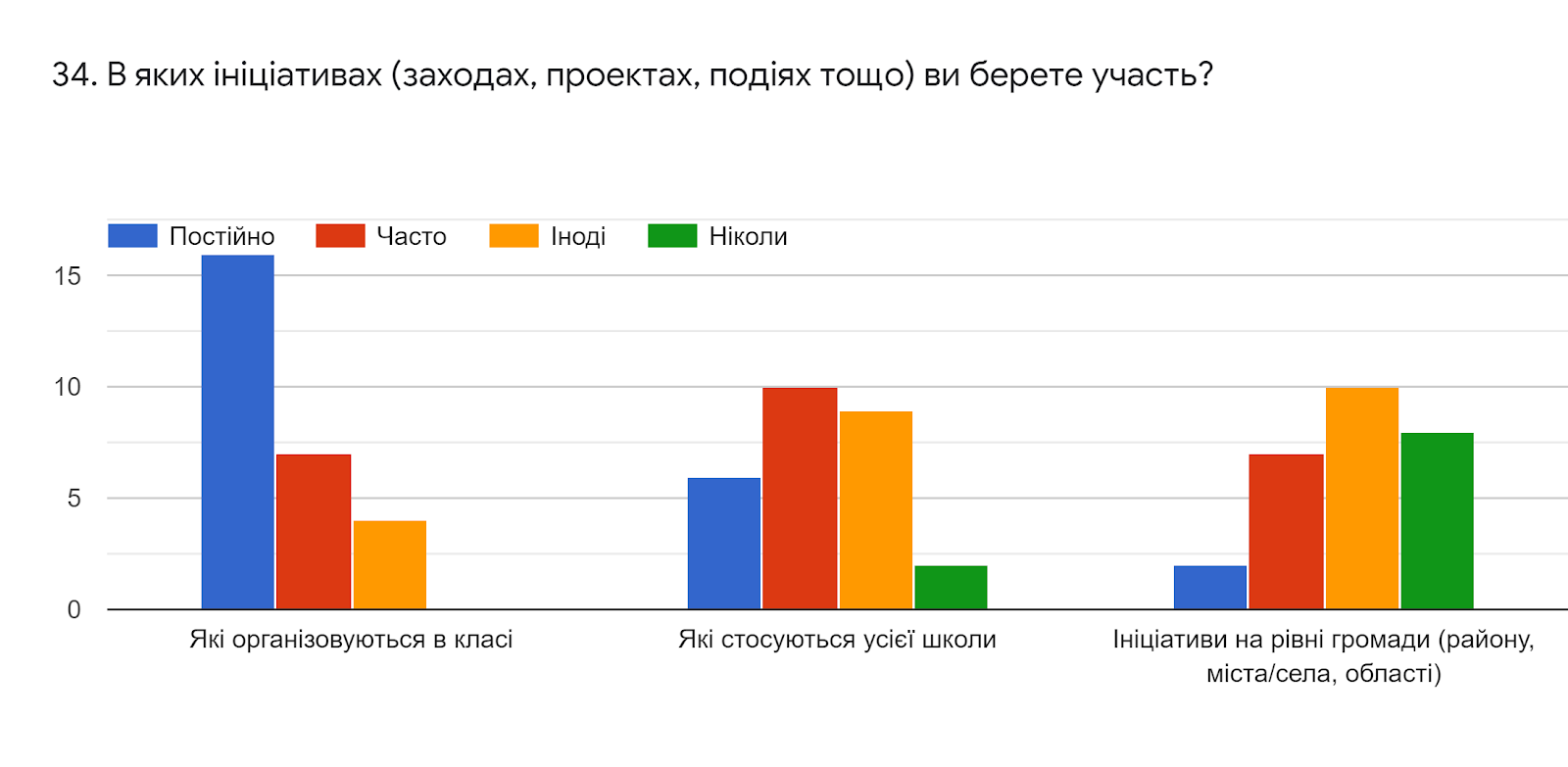 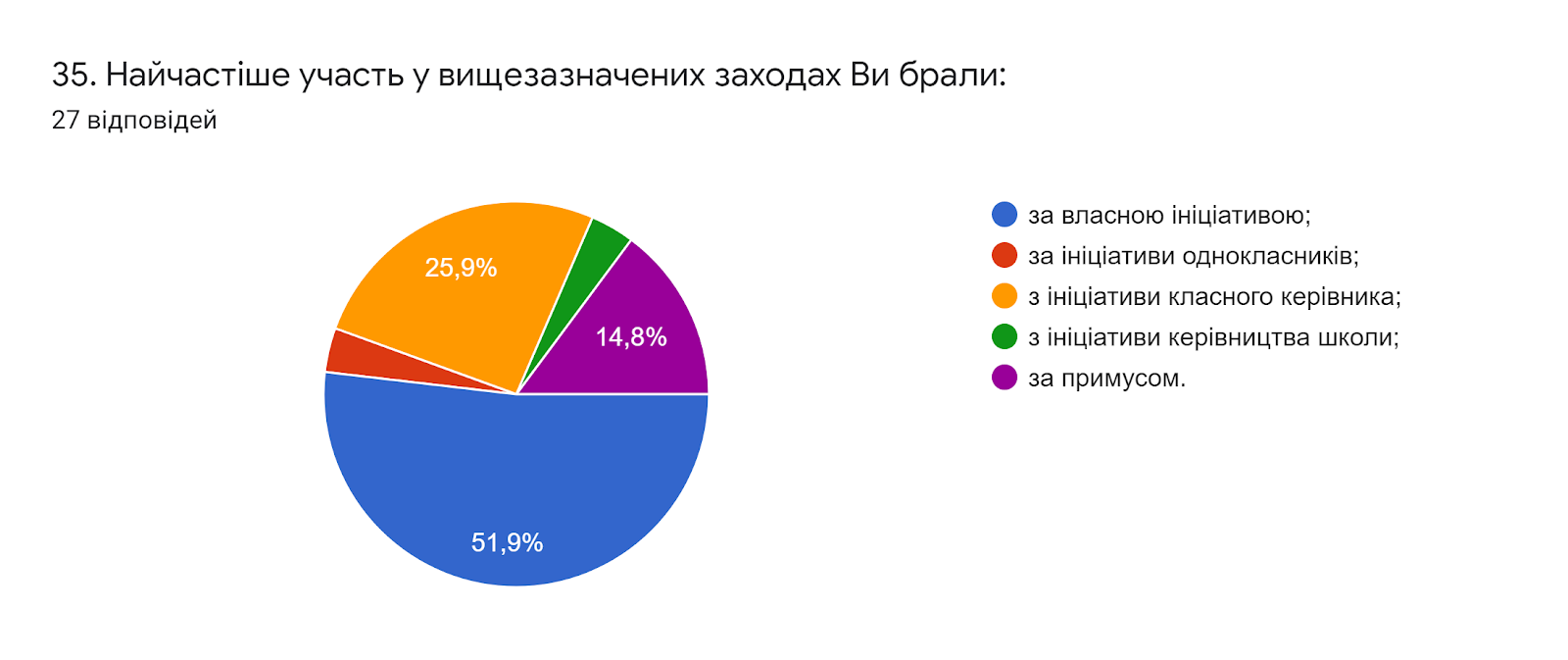 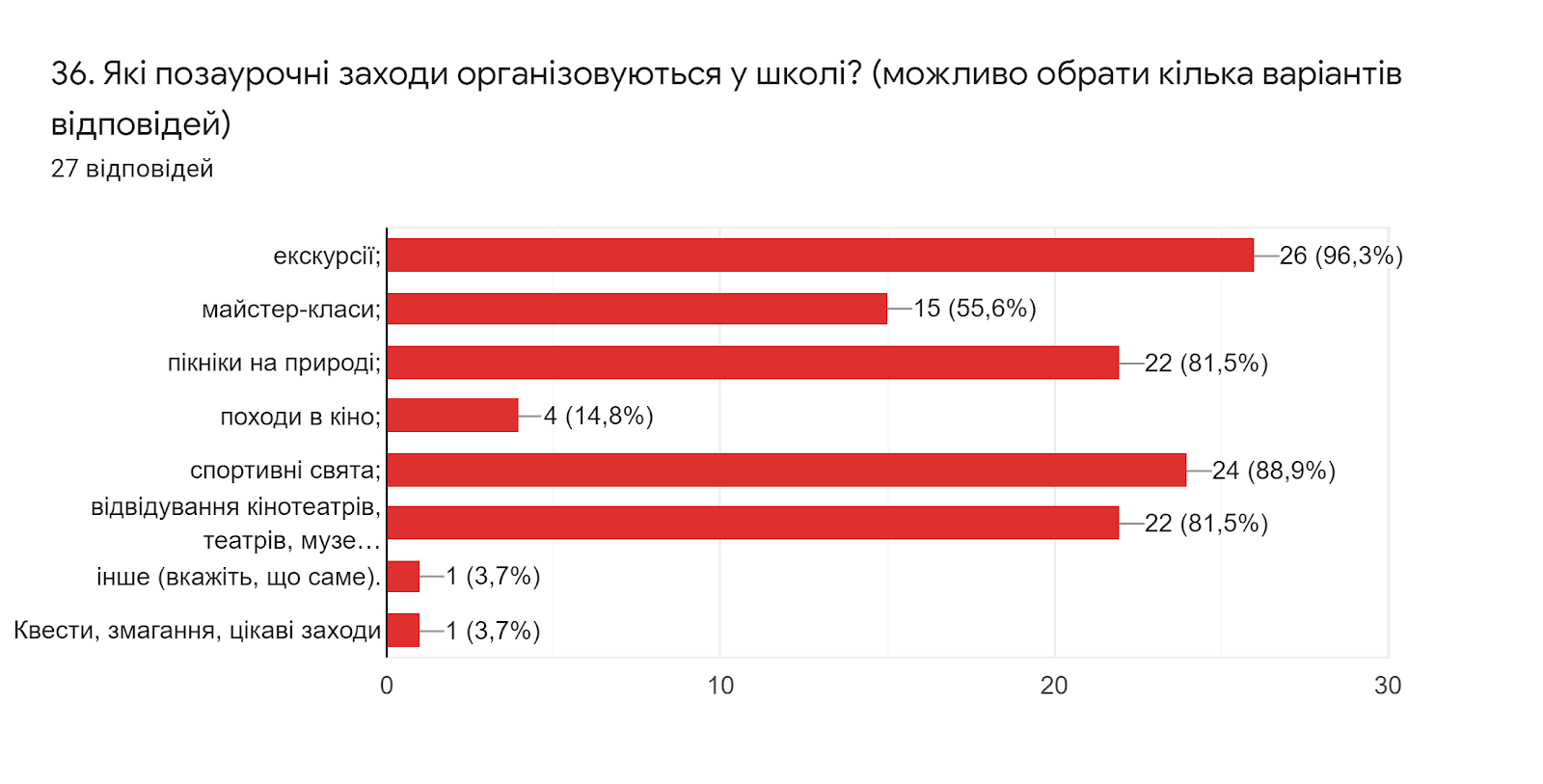 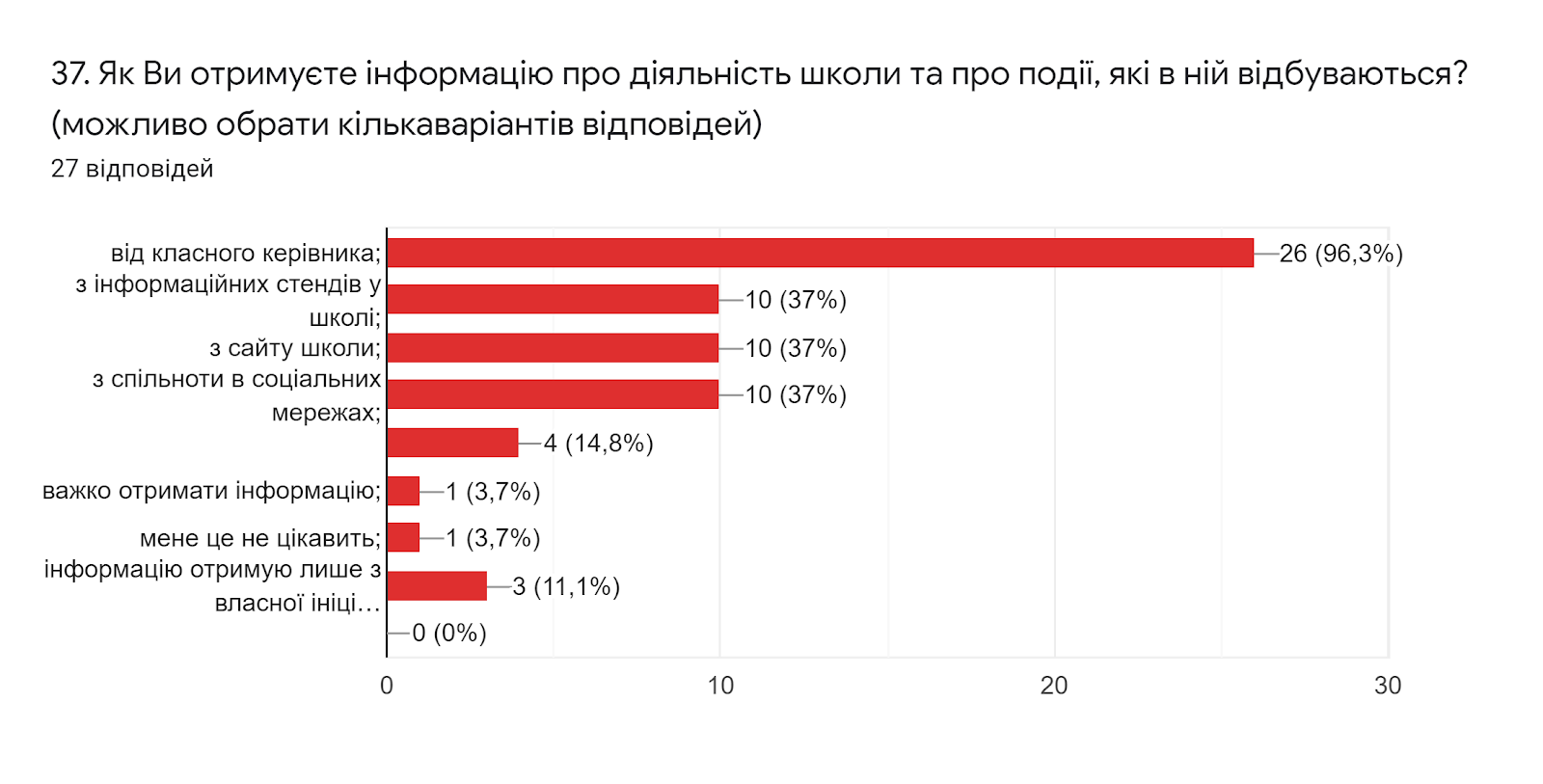 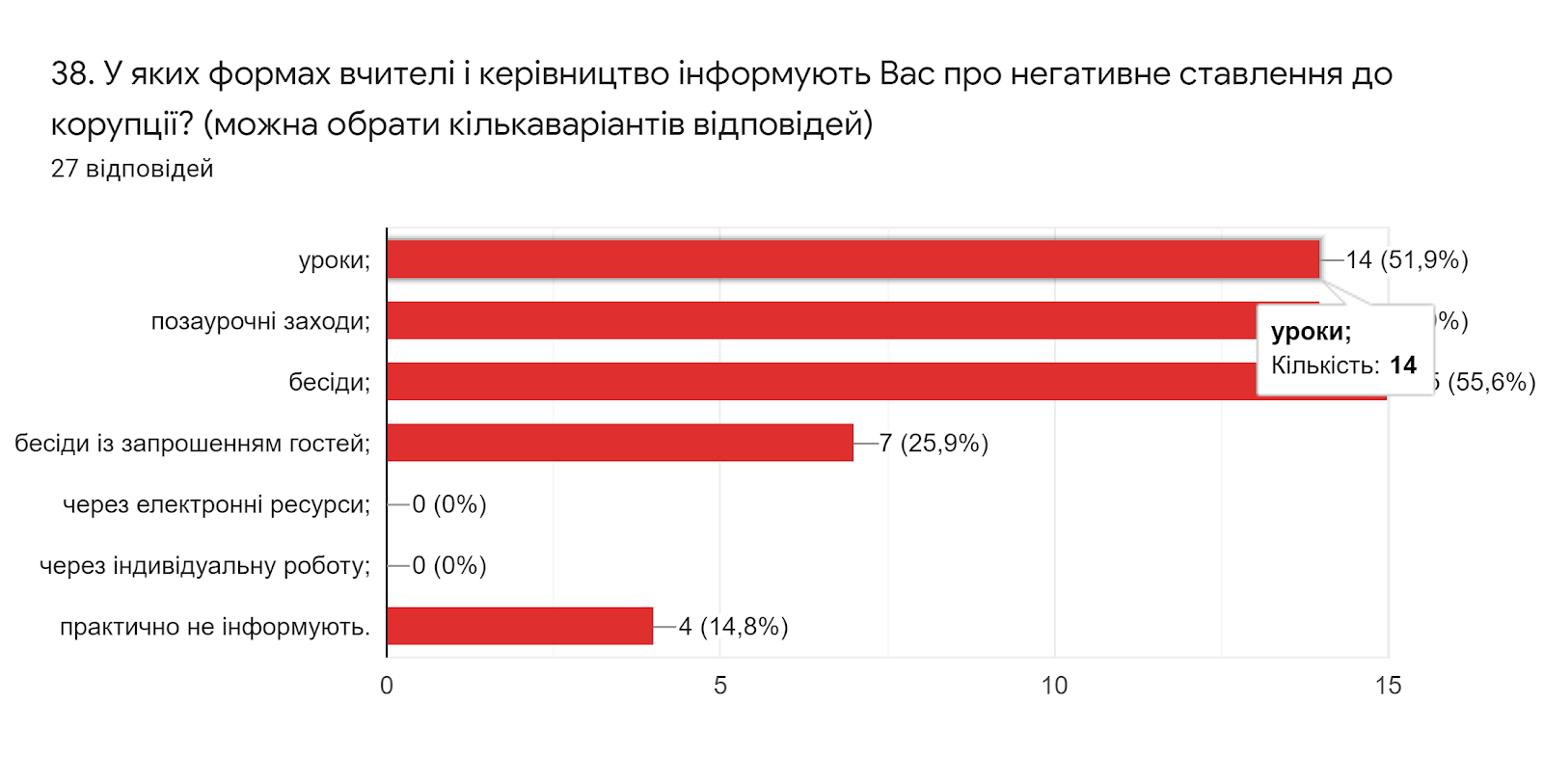 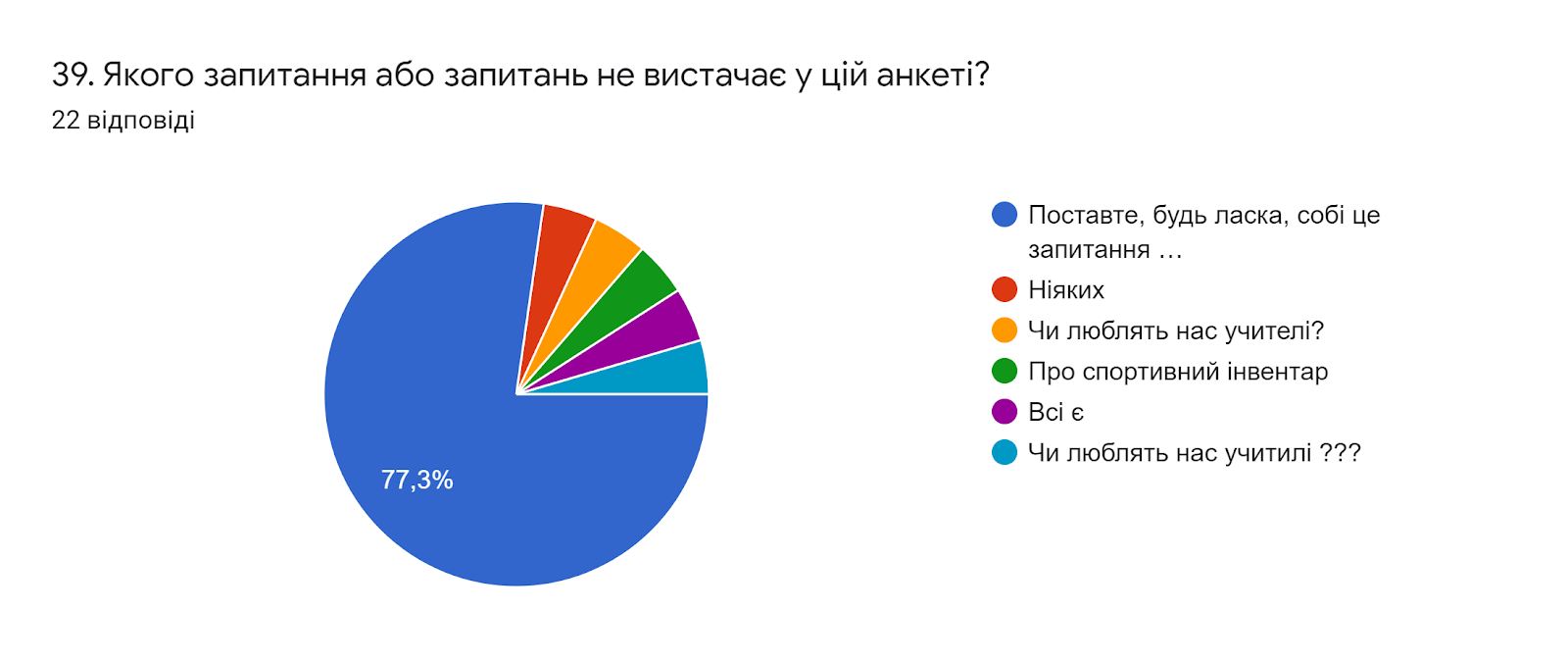 